<ชื่อบทความภาษอังกฤษ ตัวพิมพ์ใหญ่>**"ชื่ออาจารย์ที่ปรึกษาหลัก (ภาษาไทย)" **"ชื่ออาจารย์ที่ปรึกษาหลัก (ภาษาอังกฤษ ตัวพิมพ์ใหญ่)" **
"ชื่ออาจารย์ที่ปรึกษาร่วม (ภาษาไทย)"***"ชื่ออาจารย์ที่ปรึกษาร่วม (ภาษาอังกฤษ ตัวพิมพ์ใหญ่)"***บทคัดย่อ
คำสำคัญ: ;;;
* นักศึกษาระดับปริญญา...(โท/เอก)  หลักสูตร สาขาวิชามหาวิทยาลัย** อาจารย์ที่ปรึกษาหลัก :  ประจำหลักสูตร *** อาจารย์ที่ปรึกษาร่วม :   ประจำหลักสูตร ABSTRACT
Keywords: ;;;บทนำเนื้อหา
ตาราง: 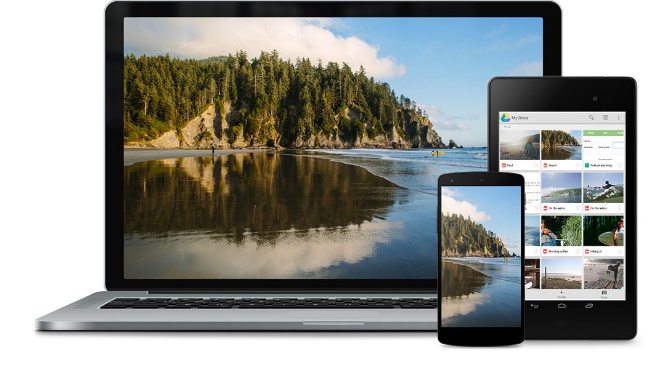 ภาพ: สรุปเอกสารอ้างอิงตามรูปแบบการลงรายการอ้างอิง จากคำแนะนำในการเขียนบทความ**หมายเหตุ จำนวนบทความไม่เกิน 12 หน้า